Contents4.1 	Regular Access	02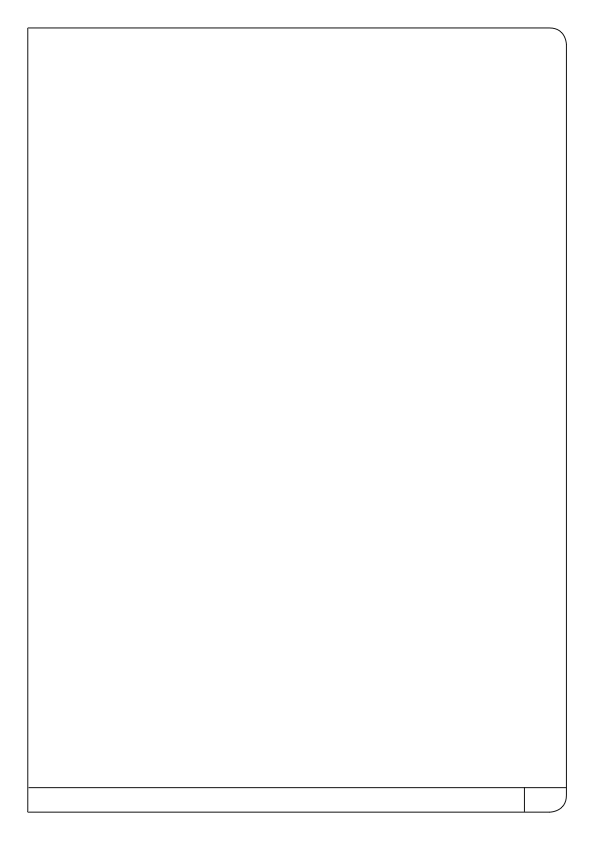 4.2 	Physical Access	034.3	Visitor Facilities	044.4	Management of Visitor 
Facilities	054.5 	Market Research	064.6 	Visitor Numbers	074.7	Marketing	084.8 	Collaborative Marketing	094.9 	Advertising and Publicity	104.10 Customer Feedback	114.11 Customer Complaints	124.12	 Customer Satisfaction	13What are the regular opening hours at your museum?What are the regular opening hours at your museum?What are the regular opening hours at your museum?What are the regular opening hours at your museum?What are the regular opening hours at your museum?What are the regular opening hours at your museum?What are the regular opening hours at your museum?Does your museum have one or more of the following that answers or supports the above query?Does your museum have one or more of the following that answers or supports the above query?Does your museum have one or more of the following that answers or supports the above query?Does your museum have one or more of the following that answers or supports the above query?You have thisCopy is attached1Statement of current regular opening hours and their rationaleStatement of current regular opening hours and their rationaleStatement of current regular opening hours and their rationaleStatement of current regular opening hours and their rationale2Advanced notice of any changes or temporary closures planned for the next five yearsAdvanced notice of any changes or temporary closures planned for the next five yearsAdvanced notice of any changes or temporary closures planned for the next five yearsAdvanced notice of any changes or temporary closures planned for the next five years3Published museum publicity materialPublished museum publicity materialPublished museum publicity materialPublished museum publicity material4Statement of any special circumstances (eg. museum is housed in a building controlled by another authority)Statement of any special circumstances (eg. museum is housed in a building controlled by another authority)Statement of any special circumstances (eg. museum is housed in a building controlled by another authority)Statement of any special circumstances (eg. museum is housed in a building controlled by another authority)5Other documents or arrangements (please specify)Other documents or arrangements (please specify)Other documents or arrangements (please specify)Other documents or arrangements (please specify)a)	Comments about achievements:	
      (summary of a museum’s achievements towards meeting or exceeding standard)a)	Comments about achievements:	
      (summary of a museum’s achievements towards meeting or exceeding standard)a)	Comments about achievements:	
      (summary of a museum’s achievements towards meeting or exceeding standard)a)	Comments about achievements:	
      (summary of a museum’s achievements towards meeting or exceeding standard)a)	Comments about achievements:	
      (summary of a museum’s achievements towards meeting or exceeding standard)a)	Comments about achievements:	
      (summary of a museum’s achievements towards meeting or exceeding standard)a)	Comments about achievements:	
      (summary of a museum’s achievements towards meeting or exceeding standard)Double click here	Double click here	Double click here	Double click here	Double click here	Double click here	Double click here	b)	Suggestions for further development:
      (suggestions of actions for you to consider in order to meet or exceed the standard)b)	Suggestions for further development:
      (suggestions of actions for you to consider in order to meet or exceed the standard)b)	Suggestions for further development:
      (suggestions of actions for you to consider in order to meet or exceed the standard)b)	Suggestions for further development:
      (suggestions of actions for you to consider in order to meet or exceed the standard)b)	Suggestions for further development:
      (suggestions of actions for you to consider in order to meet or exceed the standard)b)	Suggestions for further development:
      (suggestions of actions for you to consider in order to meet or exceed the standard)b)	Suggestions for further development:
      (suggestions of actions for you to consider in order to meet or exceed the standard)Double click here		Double click here		Double click here		Double click here		Double click here		Double click here		Double click here		Review feedback (X indicates reviewers’ assessment of current practice)Review feedback (X indicates reviewers’ assessment of current practice)Review feedback (X indicates reviewers’ assessment of current practice)Review feedback (X indicates reviewers’ assessment of current practice)Review feedback (X indicates reviewers’ assessment of current practice)Review feedback (X indicates reviewers’ assessment of current practice)Review feedback (X indicates reviewers’ assessment of current practice)  Above standard  Above standard  Standard met  Standard almost met  Standard not met  Standard not met  Standard not metWhat are the physical access arrangements at the museum?What are the physical access arrangements at the museum?What are the physical access arrangements at the museum?What are the physical access arrangements at the museum?What are the physical access arrangements at the museum?What are the physical access arrangements at the museum?What are the physical access arrangements at the museum?Does your museum have one or more of the following that answers or supports the above query?Does your museum have one or more of the following that answers or supports the above query?Does your museum have one or more of the following that answers or supports the above query?Does your museum have one or more of the following that answers or supports the above query?You have thisCopy is attached1Published museum publicity materialPublished museum publicity materialPublished museum publicity materialPublished museum publicity material2Statement of services for visitors with special needsStatement of services for visitors with special needsStatement of services for visitors with special needsStatement of services for visitors with special needs3Letter of confirmation from local disability support groupLetter of confirmation from local disability support groupLetter of confirmation from local disability support groupLetter of confirmation from local disability support group4Letter of support from local Visitor Information NetworkLetter of support from local Visitor Information NetworkLetter of support from local Visitor Information NetworkLetter of support from local Visitor Information Network5Liaison with Barrier-free Trust and/or Arts Access AotearoaLiaison with Barrier-free Trust and/or Arts Access AotearoaLiaison with Barrier-free Trust and/or Arts Access AotearoaLiaison with Barrier-free Trust and/or Arts Access Aotearoa6Child-friendly policyChild-friendly policyChild-friendly policyChild-friendly policy7Access rampsAccess rampsAccess rampsAccess ramps8LiftsLiftsLiftsLifts9Carpark or nearby parkingCarpark or nearby parkingCarpark or nearby parkingCarpark or nearby parking10External signageExternal signageExternal signageExternal signage11Road signageRoad signageRoad signageRoad signage12Coach drop-offCoach drop-offCoach drop-offCoach drop-off13Public Transport availablePublic Transport availablePublic Transport availablePublic Transport available14Driver informationDriver informationDriver informationDriver information15MapsMapsMapsMaps16OrientationOrientationOrientationOrientation17Facilities auditFacilities auditFacilities auditFacilities audit18Other documents or arrangements (please specify)Other documents or arrangements (please specify)Other documents or arrangements (please specify)Other documents or arrangements (please specify)a)	Comments about achievements:	
      (summary of a museum’s achievements towards meeting or exceeding standard)a)	Comments about achievements:	
      (summary of a museum’s achievements towards meeting or exceeding standard)a)	Comments about achievements:	
      (summary of a museum’s achievements towards meeting or exceeding standard)a)	Comments about achievements:	
      (summary of a museum’s achievements towards meeting or exceeding standard)a)	Comments about achievements:	
      (summary of a museum’s achievements towards meeting or exceeding standard)a)	Comments about achievements:	
      (summary of a museum’s achievements towards meeting or exceeding standard)a)	Comments about achievements:	
      (summary of a museum’s achievements towards meeting or exceeding standard)Double click here	Double click here	Double click here	Double click here	Double click here	Double click here	Double click here	b)	Suggestions for further development:
      (suggestions of actions for you to consider in order to meet or exceed the standard)b)	Suggestions for further development:
      (suggestions of actions for you to consider in order to meet or exceed the standard)b)	Suggestions for further development:
      (suggestions of actions for you to consider in order to meet or exceed the standard)b)	Suggestions for further development:
      (suggestions of actions for you to consider in order to meet or exceed the standard)b)	Suggestions for further development:
      (suggestions of actions for you to consider in order to meet or exceed the standard)b)	Suggestions for further development:
      (suggestions of actions for you to consider in order to meet or exceed the standard)b)	Suggestions for further development:
      (suggestions of actions for you to consider in order to meet or exceed the standard)Double click here		Double click here		Double click here		Double click here		Double click here		Double click here		Double click here		Review feedback (X indicates reviewers’ assessment of current practice)Review feedback (X indicates reviewers’ assessment of current practice)Review feedback (X indicates reviewers’ assessment of current practice)Review feedback (X indicates reviewers’ assessment of current practice)Review feedback (X indicates reviewers’ assessment of current practice)Review feedback (X indicates reviewers’ assessment of current practice)Review feedback (X indicates reviewers’ assessment of current practice)  Above standard  Above standard  Standard met  Standard almost met  Standard not met  Standard not met  Standard not metWhat visitor facilities are available to enhance the physical comfort of visitors and users and their enjoyment of the visit, and how are these managed?What visitor facilities are available to enhance the physical comfort of visitors and users and their enjoyment of the visit, and how are these managed?What visitor facilities are available to enhance the physical comfort of visitors and users and their enjoyment of the visit, and how are these managed?What visitor facilities are available to enhance the physical comfort of visitors and users and their enjoyment of the visit, and how are these managed?What visitor facilities are available to enhance the physical comfort of visitors and users and their enjoyment of the visit, and how are these managed?What visitor facilities are available to enhance the physical comfort of visitors and users and their enjoyment of the visit, and how are these managed?What visitor facilities are available to enhance the physical comfort of visitors and users and their enjoyment of the visit, and how are these managed?Does your museum have one or more of the following that answers or supports the above query?Does your museum have one or more of the following that answers or supports the above query?Does your museum have one or more of the following that answers or supports the above query?Does your museum have one or more of the following that answers or supports the above query?You have thisCopy is attached1Maps of galleries or site/orientation displayMaps of galleries or site/orientation displayMaps of galleries or site/orientation displayMaps of galleries or site/orientation display2SeatingSeatingSeatingSeating3Cloakroom/coat checkCloakroom/coat checkCloakroom/coat checkCloakroom/coat check4Museum shopMuseum shopMuseum shopMuseum shop5Drinking fountainDrinking fountainDrinking fountainDrinking fountain6Catering/refreshmentsCatering/refreshmentsCatering/refreshmentsCatering/refreshments7Picnic areaPicnic areaPicnic areaPicnic area8Classroom/lecture theatreClassroom/lecture theatreClassroom/lecture theatreClassroom/lecture theatre9Function venues and/or community spaceFunction venues and/or community spaceFunction venues and/or community spaceFunction venues and/or community space10ToiletsToiletsToiletsToilets11Baby changing areaBaby changing areaBaby changing areaBaby changing area12Facilities for visitors with special needsFacilities for visitors with special needsFacilities for visitors with special needsFacilities for visitors with special needs13Dedicated visitor services staff/volunteersDedicated visitor services staff/volunteersDedicated visitor services staff/volunteersDedicated visitor services staff/volunteers14Other documents or arrangements (please specify)Other documents or arrangements (please specify)Other documents or arrangements (please specify)Other documents or arrangements (please specify)a)	Comments about achievements:	
      (summary of a museum’s achievements towards meeting or exceeding standard)a)	Comments about achievements:	
      (summary of a museum’s achievements towards meeting or exceeding standard)a)	Comments about achievements:	
      (summary of a museum’s achievements towards meeting or exceeding standard)a)	Comments about achievements:	
      (summary of a museum’s achievements towards meeting or exceeding standard)a)	Comments about achievements:	
      (summary of a museum’s achievements towards meeting or exceeding standard)a)	Comments about achievements:	
      (summary of a museum’s achievements towards meeting or exceeding standard)a)	Comments about achievements:	
      (summary of a museum’s achievements towards meeting or exceeding standard)Double click here		Double click here		Double click here		Double click here		Double click here		Double click here		Double click here		b)	Suggestions for further development:
      (suggestions of actions for you to consider in order to meet or exceed the standard)b)	Suggestions for further development:
      (suggestions of actions for you to consider in order to meet or exceed the standard)b)	Suggestions for further development:
      (suggestions of actions for you to consider in order to meet or exceed the standard)b)	Suggestions for further development:
      (suggestions of actions for you to consider in order to meet or exceed the standard)b)	Suggestions for further development:
      (suggestions of actions for you to consider in order to meet or exceed the standard)b)	Suggestions for further development:
      (suggestions of actions for you to consider in order to meet or exceed the standard)b)	Suggestions for further development:
      (suggestions of actions for you to consider in order to meet or exceed the standard)Double click here		Double click here		Double click here		Double click here		Double click here		Double click here		Double click here		Review feedback (X indicates reviewers’ assessment of current practice)Review feedback (X indicates reviewers’ assessment of current practice)Review feedback (X indicates reviewers’ assessment of current practice)Review feedback (X indicates reviewers’ assessment of current practice)Review feedback (X indicates reviewers’ assessment of current practice)Review feedback (X indicates reviewers’ assessment of current practice)Review feedback (X indicates reviewers’ assessment of current practice)  Above standard  Above standard  Standard met  Standard almost met  Standard not met  Standard not met  Standard not metWhat systems are in place for managing the visitor facilities?What systems are in place for managing the visitor facilities?What systems are in place for managing the visitor facilities?What systems are in place for managing the visitor facilities?What systems are in place for managing the visitor facilities?What systems are in place for managing the visitor facilities?What systems are in place for managing the visitor facilities?Does your museum have one or more of the following that answers or supports the above query?Does your museum have one or more of the following that answers or supports the above query?Does your museum have one or more of the following that answers or supports the above query?Does your museum have one or more of the following that answers or supports the above query?You have thisCopy is attached1Regular cleaning and maintenance scheduleRegular cleaning and maintenance scheduleRegular cleaning and maintenance scheduleRegular cleaning and maintenance schedule2Dedicated staff or volunteer manager of visitor facilitiesDedicated staff or volunteer manager of visitor facilitiesDedicated staff or volunteer manager of visitor facilitiesDedicated staff or volunteer manager of visitor facilities3Certificate of compliance with legislationCertificate of compliance with legislationCertificate of compliance with legislationCertificate of compliance with legislation4Guidelines and training on iwi cultural concepts relating to food and hospitalityGuidelines and training on iwi cultural concepts relating to food and hospitalityGuidelines and training on iwi cultural concepts relating to food and hospitalityGuidelines and training on iwi cultural concepts relating to food and hospitality5Guidelines for contractors and others working on-siteGuidelines for contractors and others working on-siteGuidelines for contractors and others working on-siteGuidelines for contractors and others working on-site6Other documents or arrangements (please specify)Other documents or arrangements (please specify)Other documents or arrangements (please specify)Other documents or arrangements (please specify)a)	Comments about achievements:	
      (summary of a museum’s achievements towards meeting or exceeding standard)a)	Comments about achievements:	
      (summary of a museum’s achievements towards meeting or exceeding standard)a)	Comments about achievements:	
      (summary of a museum’s achievements towards meeting or exceeding standard)a)	Comments about achievements:	
      (summary of a museum’s achievements towards meeting or exceeding standard)a)	Comments about achievements:	
      (summary of a museum’s achievements towards meeting or exceeding standard)a)	Comments about achievements:	
      (summary of a museum’s achievements towards meeting or exceeding standard)a)	Comments about achievements:	
      (summary of a museum’s achievements towards meeting or exceeding standard)Double click here		Double click here		Double click here		Double click here		Double click here		Double click here		Double click here		b)	Suggestions for further development:
      (suggestions of actions for you to consider in order to meet or exceed the standard)b)	Suggestions for further development:
      (suggestions of actions for you to consider in order to meet or exceed the standard)b)	Suggestions for further development:
      (suggestions of actions for you to consider in order to meet or exceed the standard)b)	Suggestions for further development:
      (suggestions of actions for you to consider in order to meet or exceed the standard)b)	Suggestions for further development:
      (suggestions of actions for you to consider in order to meet or exceed the standard)b)	Suggestions for further development:
      (suggestions of actions for you to consider in order to meet or exceed the standard)b)	Suggestions for further development:
      (suggestions of actions for you to consider in order to meet or exceed the standard)Double click here		Double click here		Double click here		Double click here		Double click here		Double click here		Double click here		Review feedback (X indicates reviewers’ assessment of current practice)Review feedback (X indicates reviewers’ assessment of current practice)Review feedback (X indicates reviewers’ assessment of current practice)Review feedback (X indicates reviewers’ assessment of current practice)Review feedback (X indicates reviewers’ assessment of current practice)Review feedback (X indicates reviewers’ assessment of current practice)Review feedback (X indicates reviewers’ assessment of current practice)  Above standard  Above standard  Standard met  Standard almost met  Standard not met  Standard not met  Standard not metHow does your museum gather information about actual and potential visitors for use in providing visitor services and public programmes?How does your museum gather information about actual and potential visitors for use in providing visitor services and public programmes?How does your museum gather information about actual and potential visitors for use in providing visitor services and public programmes?How does your museum gather information about actual and potential visitors for use in providing visitor services and public programmes?How does your museum gather information about actual and potential visitors for use in providing visitor services and public programmes?How does your museum gather information about actual and potential visitors for use in providing visitor services and public programmes?How does your museum gather information about actual and potential visitors for use in providing visitor services and public programmes?Does your museum have one or more of the following that answers or supports the above query?Does your museum have one or more of the following that answers or supports the above query?Does your museum have one or more of the following that answers or supports the above query?Does your museum have one or more of the following that answers or supports the above query?You have thisCopy is attached1Regular market researchRegular market researchRegular market researchRegular market research2Visitor surveysVisitor surveysVisitor surveysVisitor surveys3Non-visitor surveysNon-visitor surveysNon-visitor surveysNon-visitor surveys4Visitors’ bookVisitors’ bookVisitors’ bookVisitors’ book5Monitoring of web-site visitors (virtual visitors)Monitoring of web-site visitors (virtual visitors)Monitoring of web-site visitors (virtual visitors)Monitoring of web-site visitors (virtual visitors)6Identification of specific target audiencesIdentification of specific target audiencesIdentification of specific target audiencesIdentification of specific target audiences7Identification of community partners or advisorsIdentification of community partners or advisorsIdentification of community partners or advisorsIdentification of community partners or advisors8Use of publicly available statistics such as CensusUse of publicly available statistics such as CensusUse of publicly available statistics such as CensusUse of publicly available statistics such as Census9Use of other research informationUse of other research informationUse of other research informationUse of other research informationa)	Comments about achievements:	
      (summary of a museum’s achievements towards meeting or exceeding standard)a)	Comments about achievements:	
      (summary of a museum’s achievements towards meeting or exceeding standard)a)	Comments about achievements:	
      (summary of a museum’s achievements towards meeting or exceeding standard)a)	Comments about achievements:	
      (summary of a museum’s achievements towards meeting or exceeding standard)a)	Comments about achievements:	
      (summary of a museum’s achievements towards meeting or exceeding standard)a)	Comments about achievements:	
      (summary of a museum’s achievements towards meeting or exceeding standard)a)	Comments about achievements:	
      (summary of a museum’s achievements towards meeting or exceeding standard)Double click here	Double click here	Double click here	Double click here	Double click here	Double click here	Double click here	b)	Suggestions for further development:
      (suggestions of actions for you to consider in order to meet or exceed the standard)b)	Suggestions for further development:
      (suggestions of actions for you to consider in order to meet or exceed the standard)b)	Suggestions for further development:
      (suggestions of actions for you to consider in order to meet or exceed the standard)b)	Suggestions for further development:
      (suggestions of actions for you to consider in order to meet or exceed the standard)b)	Suggestions for further development:
      (suggestions of actions for you to consider in order to meet or exceed the standard)b)	Suggestions for further development:
      (suggestions of actions for you to consider in order to meet or exceed the standard)b)	Suggestions for further development:
      (suggestions of actions for you to consider in order to meet or exceed the standard)Double click here		Double click here		Double click here		Double click here		Double click here		Double click here		Double click here		Review feedback (X indicates reviewers’ assessment of current practice)Review feedback (X indicates reviewers’ assessment of current practice)Review feedback (X indicates reviewers’ assessment of current practice)Review feedback (X indicates reviewers’ assessment of current practice)Review feedback (X indicates reviewers’ assessment of current practice)Review feedback (X indicates reviewers’ assessment of current practice)Review feedback (X indicates reviewers’ assessment of current practice)  Above standard  Above standard  Standard met  Standard almost met  Standard not met  Standard not met  Standard not metHow do you record numbers of visitors and other museum users?How do you record numbers of visitors and other museum users?How do you record numbers of visitors and other museum users?How do you record numbers of visitors and other museum users?How do you record numbers of visitors and other museum users?How do you record numbers of visitors and other museum users?How do you record numbers of visitors and other museum users?Does your museum have one or more of the following that answers or supports the above query?Does your museum have one or more of the following that answers or supports the above query?Does your museum have one or more of the following that answers or supports the above query?Does your museum have one or more of the following that answers or supports the above query?You have thisCopy is attached1Description of visitor monitoring system (visitor count, ticket sales, visitor book, record of where visitors come from)Description of visitor monitoring system (visitor count, ticket sales, visitor book, record of where visitors come from)Description of visitor monitoring system (visitor count, ticket sales, visitor book, record of where visitors come from)Description of visitor monitoring system (visitor count, ticket sales, visitor book, record of where visitors come from)2Annual statistics of researchers and other museum usersAnnual statistics of researchers and other museum usersAnnual statistics of researchers and other museum usersAnnual statistics of researchers and other museum users3Website hits recordWebsite hits recordWebsite hits recordWebsite hits record4Other documents or arrangements (please specify)Other documents or arrangements (please specify)Other documents or arrangements (please specify)Other documents or arrangements (please specify)a)	Comments about achievements:	
      (summary of a museum’s achievements towards meeting or exceeding standard)a)	Comments about achievements:	
      (summary of a museum’s achievements towards meeting or exceeding standard)a)	Comments about achievements:	
      (summary of a museum’s achievements towards meeting or exceeding standard)a)	Comments about achievements:	
      (summary of a museum’s achievements towards meeting or exceeding standard)a)	Comments about achievements:	
      (summary of a museum’s achievements towards meeting or exceeding standard)a)	Comments about achievements:	
      (summary of a museum’s achievements towards meeting or exceeding standard)a)	Comments about achievements:	
      (summary of a museum’s achievements towards meeting or exceeding standard)Double click hereDouble click hereDouble click hereDouble click hereDouble click hereDouble click hereDouble click hereb)	Suggestions for further development:
      (suggestions of actions for you to consider in order to meet or exceed the standard)b)	Suggestions for further development:
      (suggestions of actions for you to consider in order to meet or exceed the standard)b)	Suggestions for further development:
      (suggestions of actions for you to consider in order to meet or exceed the standard)b)	Suggestions for further development:
      (suggestions of actions for you to consider in order to meet or exceed the standard)b)	Suggestions for further development:
      (suggestions of actions for you to consider in order to meet or exceed the standard)b)	Suggestions for further development:
      (suggestions of actions for you to consider in order to meet or exceed the standard)b)	Suggestions for further development:
      (suggestions of actions for you to consider in order to meet or exceed the standard)Double click hereDouble click hereDouble click hereDouble click hereDouble click hereDouble click hereDouble click hereReview feedback (X indicates reviewers’ assessment of current practice)Review feedback (X indicates reviewers’ assessment of current practice)Review feedback (X indicates reviewers’ assessment of current practice)Review feedback (X indicates reviewers’ assessment of current practice)Review feedback (X indicates reviewers’ assessment of current practice)Review feedback (X indicates reviewers’ assessment of current practice)Review feedback (X indicates reviewers’ assessment of current practice)  Above standard  Above standard  Standard met  Standard almost met  Standard not met  Standard not met  Standard not metHow do you plan the marketing of your museum?How do you plan the marketing of your museum?How do you plan the marketing of your museum?How do you plan the marketing of your museum?How do you plan the marketing of your museum?How do you plan the marketing of your museum?How do you plan the marketing of your museum?Does your museum have one or more of the following that answers or supports the above query?Does your museum have one or more of the following that answers or supports the above query?Does your museum have one or more of the following that answers or supports the above query?Does your museum have one or more of the following that answers or supports the above query?You have thisCopy is attached1Recent marketing planRecent marketing planRecent marketing planRecent marketing plan2Job description of marketing staff or volunteers/terms of reference for a promotions subcommitteeJob description of marketing staff or volunteers/terms of reference for a promotions subcommitteeJob description of marketing staff or volunteers/terms of reference for a promotions subcommitteeJob description of marketing staff or volunteers/terms of reference for a promotions subcommittee3Evidence of how market research is used in promotional/marketing planEvidence of how market research is used in promotional/marketing planEvidence of how market research is used in promotional/marketing planEvidence of how market research is used in promotional/marketing plan4Other documents or arrangements (please specify)Other documents or arrangements (please specify)Other documents or arrangements (please specify)Other documents or arrangements (please specify)a)	Comments about achievements:	
      (summary of a museum’s achievements towards meeting or exceeding standard)a)	Comments about achievements:	
      (summary of a museum’s achievements towards meeting or exceeding standard)a)	Comments about achievements:	
      (summary of a museum’s achievements towards meeting or exceeding standard)a)	Comments about achievements:	
      (summary of a museum’s achievements towards meeting or exceeding standard)a)	Comments about achievements:	
      (summary of a museum’s achievements towards meeting or exceeding standard)a)	Comments about achievements:	
      (summary of a museum’s achievements towards meeting or exceeding standard)a)	Comments about achievements:	
      (summary of a museum’s achievements towards meeting or exceeding standard)Double click here	Double click here	Double click here	Double click here	Double click here	Double click here	Double click here	b)	Suggestions for further development:
      (suggestions of actions for you to consider in order to meet or exceed the standard)b)	Suggestions for further development:
      (suggestions of actions for you to consider in order to meet or exceed the standard)b)	Suggestions for further development:
      (suggestions of actions for you to consider in order to meet or exceed the standard)b)	Suggestions for further development:
      (suggestions of actions for you to consider in order to meet or exceed the standard)b)	Suggestions for further development:
      (suggestions of actions for you to consider in order to meet or exceed the standard)b)	Suggestions for further development:
      (suggestions of actions for you to consider in order to meet or exceed the standard)b)	Suggestions for further development:
      (suggestions of actions for you to consider in order to meet or exceed the standard)Double click here		Double click here		Double click here		Double click here		Double click here		Double click here		Double click here		Review feedback (X indicates reviewers’ assessment of current practice)Review feedback (X indicates reviewers’ assessment of current practice)Review feedback (X indicates reviewers’ assessment of current practice)Review feedback (X indicates reviewers’ assessment of current practice)Review feedback (X indicates reviewers’ assessment of current practice)Review feedback (X indicates reviewers’ assessment of current practice)Review feedback (X indicates reviewers’ assessment of current practice)  Above standard  Above standard  Standard met  Standard almost met  Standard not met  Standard not met  Standard not metHow does your museum make the best use of local or national tourism organisations or other appropriate bodies?How does your museum make the best use of local or national tourism organisations or other appropriate bodies?How does your museum make the best use of local or national tourism organisations or other appropriate bodies?How does your museum make the best use of local or national tourism organisations or other appropriate bodies?How does your museum make the best use of local or national tourism organisations or other appropriate bodies?How does your museum make the best use of local or national tourism organisations or other appropriate bodies?How does your museum make the best use of local or national tourism organisations or other appropriate bodies?Does your museum have one or more of the following that answers or supports the above query?Does your museum have one or more of the following that answers or supports the above query?Does your museum have one or more of the following that answers or supports the above query?Does your museum have one or more of the following that answers or supports the above query?You have thisCopy is attached1Statement of active membership of tourism or other relevant groupsStatement of active membership of tourism or other relevant groupsStatement of active membership of tourism or other relevant groupsStatement of active membership of tourism or other relevant groups2Regular information-sharing with Visitor Information NetworksRegular information-sharing with Visitor Information NetworksRegular information-sharing with Visitor Information NetworksRegular information-sharing with Visitor Information Networks3Familiarisation visits for tourism and hospitality industriesFamiliarisation visits for tourism and hospitality industriesFamiliarisation visits for tourism and hospitality industriesFamiliarisation visits for tourism and hospitality industries4www.nzmuseums.co.nz websitewww.nzmuseums.co.nz websitewww.nzmuseums.co.nz websitewww.nzmuseums.co.nz website5Pure NZ websitePure NZ websitePure NZ websitePure NZ website6Updates on tourism trendsUpdates on tourism trendsUpdates on tourism trendsUpdates on tourism trends7Collaborative ventures with other visitor attractionCollaborative ventures with other visitor attractionCollaborative ventures with other visitor attractionCollaborative ventures with other visitor attraction8Other documents or arrangements (please specify)Other documents or arrangements (please specify)Other documents or arrangements (please specify)Other documents or arrangements (please specify)a)	Comments about achievements:	
      (summary of a museum’s achievements towards meeting or exceeding standard)a)	Comments about achievements:	
      (summary of a museum’s achievements towards meeting or exceeding standard)a)	Comments about achievements:	
      (summary of a museum’s achievements towards meeting or exceeding standard)a)	Comments about achievements:	
      (summary of a museum’s achievements towards meeting or exceeding standard)a)	Comments about achievements:	
      (summary of a museum’s achievements towards meeting or exceeding standard)a)	Comments about achievements:	
      (summary of a museum’s achievements towards meeting or exceeding standard)a)	Comments about achievements:	
      (summary of a museum’s achievements towards meeting or exceeding standard)Double click here	Double click here	Double click here	Double click here	Double click here	Double click here	Double click here	b)	Suggestions for further development:
      (suggestions of actions for you to consider in order to meet or exceed the standard)b)	Suggestions for further development:
      (suggestions of actions for you to consider in order to meet or exceed the standard)b)	Suggestions for further development:
      (suggestions of actions for you to consider in order to meet or exceed the standard)b)	Suggestions for further development:
      (suggestions of actions for you to consider in order to meet or exceed the standard)b)	Suggestions for further development:
      (suggestions of actions for you to consider in order to meet or exceed the standard)b)	Suggestions for further development:
      (suggestions of actions for you to consider in order to meet or exceed the standard)b)	Suggestions for further development:
      (suggestions of actions for you to consider in order to meet or exceed the standard)Double click here		Double click here		Double click here		Double click here		Double click here		Double click here		Double click here		Review feedback (X indicates reviewers’ assessment of current practice)Review feedback (X indicates reviewers’ assessment of current practice)Review feedback (X indicates reviewers’ assessment of current practice)Review feedback (X indicates reviewers’ assessment of current practice)Review feedback (X indicates reviewers’ assessment of current practice)Review feedback (X indicates reviewers’ assessment of current practice)Review feedback (X indicates reviewers’ assessment of current practice)  Above standard  Above standard  Standard met  Standard almost met  Standard not met  Standard not met  Standard not metHow does your museum advertise its opening hours, its collections and taonga strengths, the content of its exhibitions and its other offerings?How does your museum advertise its opening hours, its collections and taonga strengths, the content of its exhibitions and its other offerings?How does your museum advertise its opening hours, its collections and taonga strengths, the content of its exhibitions and its other offerings?How does your museum advertise its opening hours, its collections and taonga strengths, the content of its exhibitions and its other offerings?How does your museum advertise its opening hours, its collections and taonga strengths, the content of its exhibitions and its other offerings?How does your museum advertise its opening hours, its collections and taonga strengths, the content of its exhibitions and its other offerings?How does your museum advertise its opening hours, its collections and taonga strengths, the content of its exhibitions and its other offerings?Does your museum have one or more of the following that answers or supports the above query?Does your museum have one or more of the following that answers or supports the above query?Does your museum have one or more of the following that answers or supports the above query?Does your museum have one or more of the following that answers or supports the above query?You have thisCopy is attached1Marketing planMarketing planMarketing planMarketing plan2Advertising scheduleAdvertising scheduleAdvertising scheduleAdvertising schedule3Examples of advertisingExamples of advertisingExamples of advertisingExamples of advertising4Your museum’s websiteYour museum’s websiteYour museum’s websiteYour museum’s website5Other websitesOther websitesOther websitesOther websites6Text of recorded messageText of recorded messageText of recorded messageText of recorded message7Regular checks on accuracy of public informationRegular checks on accuracy of public informationRegular checks on accuracy of public informationRegular checks on accuracy of public information8Surveys of visitors to find out how they learned about your museumSurveys of visitors to find out how they learned about your museumSurveys of visitors to find out how they learned about your museumSurveys of visitors to find out how they learned about your museum9Use of English, Mäori and other community languagesUse of English, Mäori and other community languagesUse of English, Mäori and other community languagesUse of English, Mäori and other community languages10Targeted media releasesTargeted media releasesTargeted media releasesTargeted media releases11www.nzmuseums.co.nz websitewww.nzmuseums.co.nz websitewww.nzmuseums.co.nz websitewww.nzmuseums.co.nz website12Regular distribution of information to local visitor centres, visitor publications and mediaRegular distribution of information to local visitor centres, visitor publications and mediaRegular distribution of information to local visitor centres, visitor publications and mediaRegular distribution of information to local visitor centres, visitor publications and media11Other documents or arrangements (please specify)Other documents or arrangements (please specify)Other documents or arrangements (please specify)Other documents or arrangements (please specify)a)	Comments about achievements:	
      (summary of a museum’s achievements towards meeting or exceeding standard)a)	Comments about achievements:	
      (summary of a museum’s achievements towards meeting or exceeding standard)a)	Comments about achievements:	
      (summary of a museum’s achievements towards meeting or exceeding standard)a)	Comments about achievements:	
      (summary of a museum’s achievements towards meeting or exceeding standard)a)	Comments about achievements:	
      (summary of a museum’s achievements towards meeting or exceeding standard)a)	Comments about achievements:	
      (summary of a museum’s achievements towards meeting or exceeding standard)a)	Comments about achievements:	
      (summary of a museum’s achievements towards meeting or exceeding standard)Double click here	Double click here	Double click here	Double click here	Double click here	Double click here	Double click here	b)	Suggestions for further development:
      (suggestions of actions for you to consider in order to meet or exceed the standard)b)	Suggestions for further development:
      (suggestions of actions for you to consider in order to meet or exceed the standard)b)	Suggestions for further development:
      (suggestions of actions for you to consider in order to meet or exceed the standard)b)	Suggestions for further development:
      (suggestions of actions for you to consider in order to meet or exceed the standard)b)	Suggestions for further development:
      (suggestions of actions for you to consider in order to meet or exceed the standard)b)	Suggestions for further development:
      (suggestions of actions for you to consider in order to meet or exceed the standard)b)	Suggestions for further development:
      (suggestions of actions for you to consider in order to meet or exceed the standard)Double click here		Double click here		Double click here		Double click here		Double click here		Double click here		Double click here		Review feedback (X indicates reviewers’ assessment of current practice)Review feedback (X indicates reviewers’ assessment of current practice)Review feedback (X indicates reviewers’ assessment of current practice)Review feedback (X indicates reviewers’ assessment of current practice)Review feedback (X indicates reviewers’ assessment of current practice)Review feedback (X indicates reviewers’ assessment of current practice)Review feedback (X indicates reviewers’ assessment of current practice)  Above standard  Above standard  Standard met  Standard almost met  Standard not met  Standard not met  Standard not metHow does your museum record visitor comments? How does your museum record visitor comments? How does your museum record visitor comments? How does your museum record visitor comments? How does your museum record visitor comments? How does your museum record visitor comments? How does your museum record visitor comments? Does your museum have one or more of the following that answers or supports the above query?Does your museum have one or more of the following that answers or supports the above query?Does your museum have one or more of the following that answers or supports the above query?Does your museum have one or more of the following that answers or supports the above query?You have thisCopy is attached1Visitor comment formsVisitor comment formsVisitor comment formsVisitor comment forms2Visitor comments booksVisitor comments booksVisitor comments booksVisitor comments books3DaybookDaybookDaybookDaybook4Suggestion boxSuggestion boxSuggestion boxSuggestion box5Monitoring and action proceduresMonitoring and action proceduresMonitoring and action proceduresMonitoring and action procedures6Feedback from other museum usersFeedback from other museum usersFeedback from other museum usersFeedback from other museum users7Staff feedbackStaff feedbackStaff feedbackStaff feedback8Other documents or arrangements (please specify)Other documents or arrangements (please specify)Other documents or arrangements (please specify)Other documents or arrangements (please specify)a)	Comments about achievements:	
      (summary of a museum’s achievements towards meeting or exceeding standard)a)	Comments about achievements:	
      (summary of a museum’s achievements towards meeting or exceeding standard)a)	Comments about achievements:	
      (summary of a museum’s achievements towards meeting or exceeding standard)a)	Comments about achievements:	
      (summary of a museum’s achievements towards meeting or exceeding standard)a)	Comments about achievements:	
      (summary of a museum’s achievements towards meeting or exceeding standard)a)	Comments about achievements:	
      (summary of a museum’s achievements towards meeting or exceeding standard)a)	Comments about achievements:	
      (summary of a museum’s achievements towards meeting or exceeding standard)Double click here	Double click here	Double click here	Double click here	Double click here	Double click here	Double click here	b)	Suggestions for further development:
      (suggestions of actions for you to consider in order to meet or exceed the standard)b)	Suggestions for further development:
      (suggestions of actions for you to consider in order to meet or exceed the standard)b)	Suggestions for further development:
      (suggestions of actions for you to consider in order to meet or exceed the standard)b)	Suggestions for further development:
      (suggestions of actions for you to consider in order to meet or exceed the standard)b)	Suggestions for further development:
      (suggestions of actions for you to consider in order to meet or exceed the standard)b)	Suggestions for further development:
      (suggestions of actions for you to consider in order to meet or exceed the standard)b)	Suggestions for further development:
      (suggestions of actions for you to consider in order to meet or exceed the standard)Double click here		Double click here		Double click here		Double click here		Double click here		Double click here		Double click here		Review feedback (X indicates reviewers’ assessment of current practice)Review feedback (X indicates reviewers’ assessment of current practice)Review feedback (X indicates reviewers’ assessment of current practice)Review feedback (X indicates reviewers’ assessment of current practice)Review feedback (X indicates reviewers’ assessment of current practice)Review feedback (X indicates reviewers’ assessment of current practice)Review feedback (X indicates reviewers’ assessment of current practice)  Above standard  Above standard  Standard met  Standard almost met  Standard not met  Standard not met  Standard not metHow does your museum deal with complaints?How does your museum deal with complaints?How does your museum deal with complaints?How does your museum deal with complaints?How does your museum deal with complaints?How does your museum deal with complaints?How does your museum deal with complaints?Does your museum have one or more of the following that answers or supports the above query?Does your museum have one or more of the following that answers or supports the above query?Does your museum have one or more of the following that answers or supports the above query?Does your museum have one or more of the following that answers or supports the above query?You have thisCopy is attached1Complaints proceduresComplaints proceduresComplaints proceduresComplaints procedures2Service recovery policyService recovery policyService recovery policyService recovery policy3Easy-to-use complaints formEasy-to-use complaints formEasy-to-use complaints formEasy-to-use complaints form4Feedback from front of house teamFeedback from front of house teamFeedback from front of house teamFeedback from front of house team5Record-keeping system for recording complaints and decision/action takenRecord-keeping system for recording complaints and decision/action takenRecord-keeping system for recording complaints and decision/action takenRecord-keeping system for recording complaints and decision/action taken6Follow-up proceduresFollow-up proceduresFollow-up proceduresFollow-up procedures7Other documents or arrangements (please specify)Other documents or arrangements (please specify)Other documents or arrangements (please specify)Other documents or arrangements (please specify)a)	Comments about achievements:	
      (summary of a museum’s achievements towards meeting or exceeding standard)a)	Comments about achievements:	
      (summary of a museum’s achievements towards meeting or exceeding standard)a)	Comments about achievements:	
      (summary of a museum’s achievements towards meeting or exceeding standard)a)	Comments about achievements:	
      (summary of a museum’s achievements towards meeting or exceeding standard)a)	Comments about achievements:	
      (summary of a museum’s achievements towards meeting or exceeding standard)a)	Comments about achievements:	
      (summary of a museum’s achievements towards meeting or exceeding standard)a)	Comments about achievements:	
      (summary of a museum’s achievements towards meeting or exceeding standard)Double click here	Double click here	Double click here	Double click here	Double click here	Double click here	Double click here	b)	Suggestions for further development:
      (suggestions of actions for you to consider in order to meet or exceed the standard)b)	Suggestions for further development:
      (suggestions of actions for you to consider in order to meet or exceed the standard)b)	Suggestions for further development:
      (suggestions of actions for you to consider in order to meet or exceed the standard)b)	Suggestions for further development:
      (suggestions of actions for you to consider in order to meet or exceed the standard)b)	Suggestions for further development:
      (suggestions of actions for you to consider in order to meet or exceed the standard)b)	Suggestions for further development:
      (suggestions of actions for you to consider in order to meet or exceed the standard)b)	Suggestions for further development:
      (suggestions of actions for you to consider in order to meet or exceed the standard)Double click here		Double click here		Double click here		Double click here		Double click here		Double click here		Double click here		Review feedback (X indicates reviewers’ assessment of current practice)Review feedback (X indicates reviewers’ assessment of current practice)Review feedback (X indicates reviewers’ assessment of current practice)Review feedback (X indicates reviewers’ assessment of current practice)Review feedback (X indicates reviewers’ assessment of current practice)Review feedback (X indicates reviewers’ assessment of current practice)Review feedback (X indicates reviewers’ assessment of current practice)  Above standard  Above standard  Standard met  Standard almost met  Standard not met  Standard not met  Standard not metHow does your museum ensure consistent levels of visitor and user services throughout the museum’s activities?How does your museum ensure consistent levels of visitor and user services throughout the museum’s activities?How does your museum ensure consistent levels of visitor and user services throughout the museum’s activities?How does your museum ensure consistent levels of visitor and user services throughout the museum’s activities?How does your museum ensure consistent levels of visitor and user services throughout the museum’s activities?How does your museum ensure consistent levels of visitor and user services throughout the museum’s activities?How does your museum ensure consistent levels of visitor and user services throughout the museum’s activities?Does your museum have one or more of the following that answers or supports the above query?Does your museum have one or more of the following that answers or supports the above query?Does your museum have one or more of the following that answers or supports the above query?Does your museum have one or more of the following that answers or supports the above query?You have thisCopy is attached1Regular customer satisfaction surveysRegular customer satisfaction surveysRegular customer satisfaction surveysRegular customer satisfaction surveys2Mystery visitors and callers representing a range of cultural groupsMystery visitors and callers representing a range of cultural groupsMystery visitors and callers representing a range of cultural groupsMystery visitors and callers representing a range of cultural groups3Monitoring of paid and volunteer staffMonitoring of paid and volunteer staffMonitoring of paid and volunteer staffMonitoring of paid and volunteer staff4Kiwihost/Superhost accreditation (or similar)Kiwihost/Superhost accreditation (or similar)Kiwihost/Superhost accreditation (or similar)Kiwihost/Superhost accreditation (or similar)5Dedicated user advocateDedicated user advocateDedicated user advocateDedicated user advocate6Response time targets for telephone and written enquiriesResponse time targets for telephone and written enquiriesResponse time targets for telephone and written enquiriesResponse time targets for telephone and written enquiries7Service quality formsService quality formsService quality formsService quality forms8Other documents or arrangements (please specify)Other documents or arrangements (please specify)Other documents or arrangements (please specify)Other documents or arrangements (please specify)a)	Comments about achievements:	
      (summary of a museum’s achievements towards meeting or exceeding standard)a)	Comments about achievements:	
      (summary of a museum’s achievements towards meeting or exceeding standard)a)	Comments about achievements:	
      (summary of a museum’s achievements towards meeting or exceeding standard)a)	Comments about achievements:	
      (summary of a museum’s achievements towards meeting or exceeding standard)a)	Comments about achievements:	
      (summary of a museum’s achievements towards meeting or exceeding standard)a)	Comments about achievements:	
      (summary of a museum’s achievements towards meeting or exceeding standard)a)	Comments about achievements:	
      (summary of a museum’s achievements towards meeting or exceeding standard)Double click here	Double click here	Double click here	Double click here	Double click here	Double click here	Double click here	b)	Suggestions for further development:
      (suggestions of actions for you to consider in order to meet or exceed the standard)b)	Suggestions for further development:
      (suggestions of actions for you to consider in order to meet or exceed the standard)b)	Suggestions for further development:
      (suggestions of actions for you to consider in order to meet or exceed the standard)b)	Suggestions for further development:
      (suggestions of actions for you to consider in order to meet or exceed the standard)b)	Suggestions for further development:
      (suggestions of actions for you to consider in order to meet or exceed the standard)b)	Suggestions for further development:
      (suggestions of actions for you to consider in order to meet or exceed the standard)b)	Suggestions for further development:
      (suggestions of actions for you to consider in order to meet or exceed the standard)Double click here		Double click here		Double click here		Double click here		Double click here		Double click here		Double click here		Review feedback (X indicates reviewers’ assessment of current practice)Review feedback (X indicates reviewers’ assessment of current practice)Review feedback (X indicates reviewers’ assessment of current practice)Review feedback (X indicates reviewers’ assessment of current practice)Review feedback (X indicates reviewers’ assessment of current practice)Review feedback (X indicates reviewers’ assessment of current practice)Review feedback (X indicates reviewers’ assessment of current practice)  Above standard  Above standard  Standard met  Standard almost met  Standard not met  Standard not met  Standard not met